 Review sheets for Lessons 1 to 9(Revise las hojas de las lecciones 1 a 9)Personal pronouns (pronombres personales)Family Vocabulary (Vocabulario familiar)To be (am, is, are)(Ser/Estar)Emotions  (Emociones)Object pronouns  (Pronombres de objetos)Adjectives  (Adjetivos)Please consider donating to Acts 2:42 Ministries (https://www.paypal.com/fundraiser/charity/213230) to support the free English lessons.  Thank you!Considere hacer una donación a Acts 2:42 Ministries (https://www.paypal.com/fundraiser/charity/213230) para apoyar las lecciones de inglés gratuitas. ¡Gracias!How do I get to heaven?¿Cómo llego al cielo?كيف أصل إلى الجنة؟چگونه به بهشت ​​برسم؟میں جنت میں کیسے جاؤں؟Cennete nasıl gidebilirim?मैं स्वर्ग कैसे पहुँचूँ?我怎样才能上天堂？English:https://peacewithgod.net/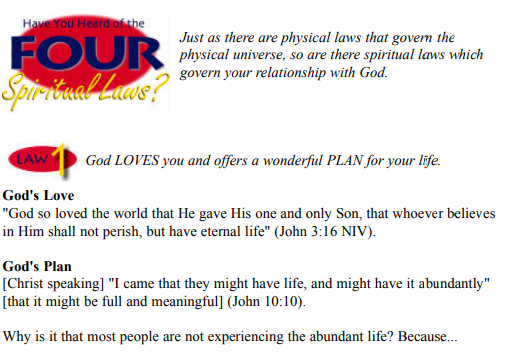 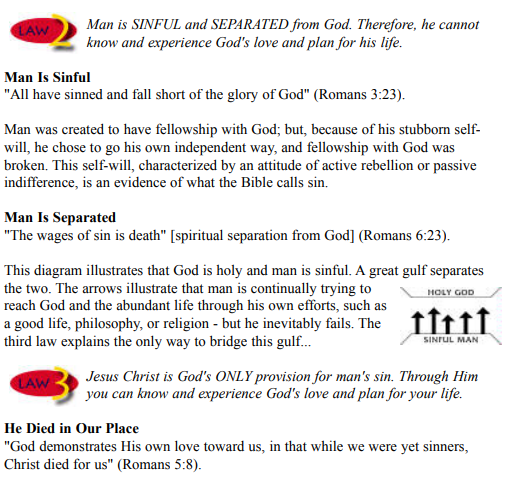 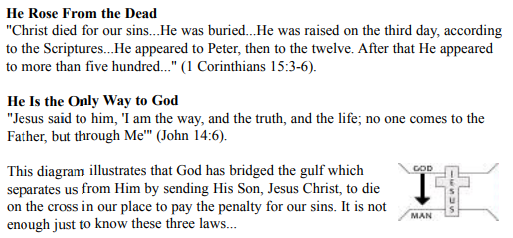 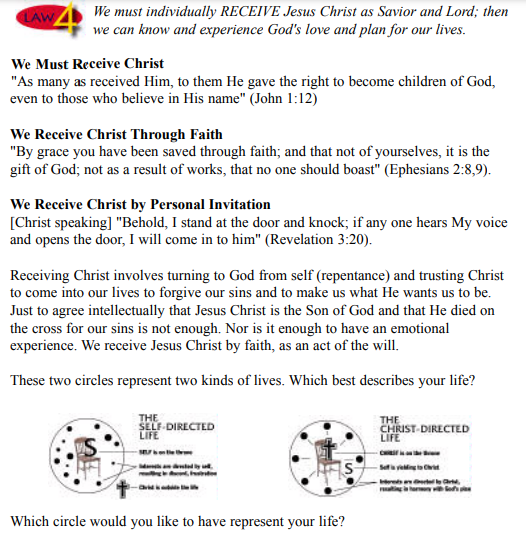 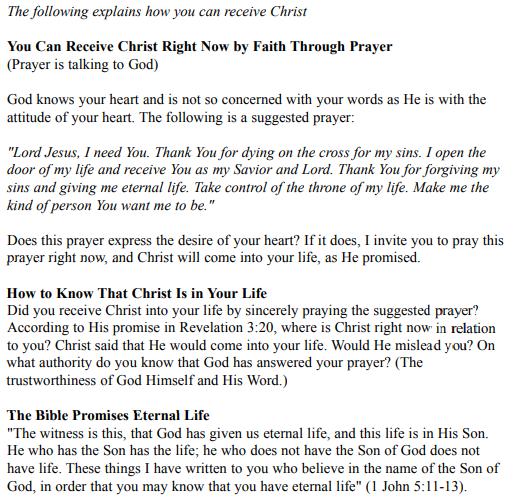 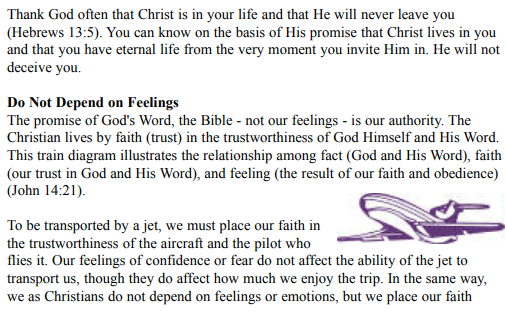 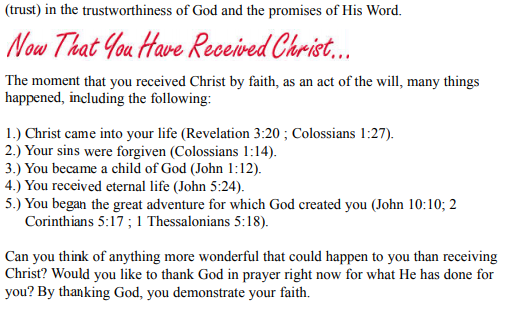 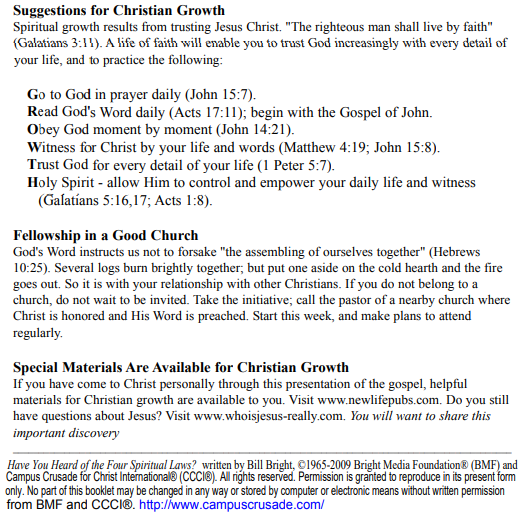 If you accepted Christ Acts 2:42 Ministries would love to know.  Or if you have anything to share about these worksheets please let us know.         nathand@242ministries.orgespañol: https://www.youtube.com/watch?v=NRUqXwqTA8w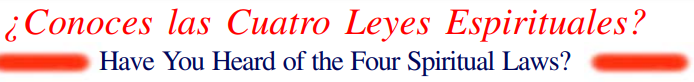 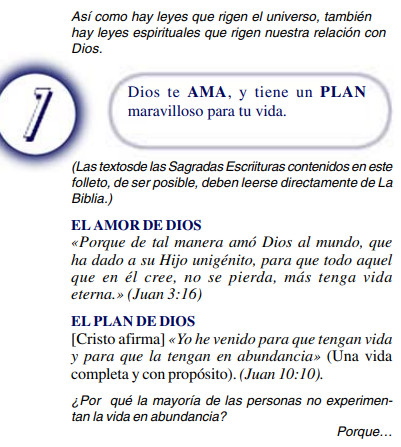 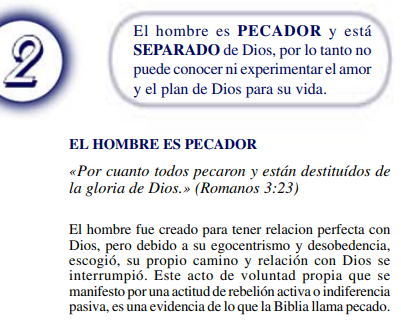 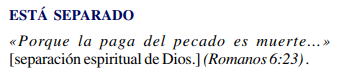 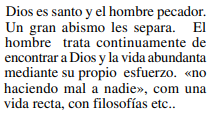 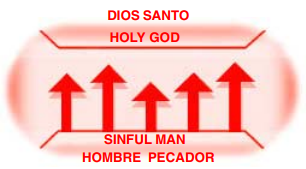 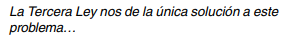 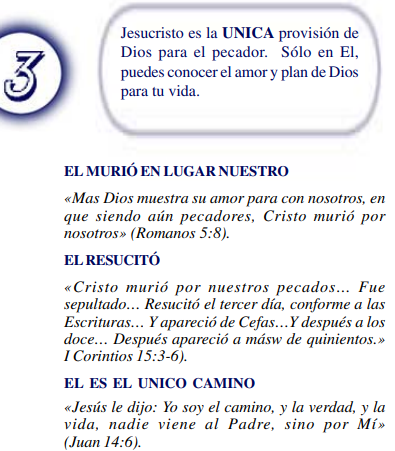 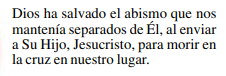 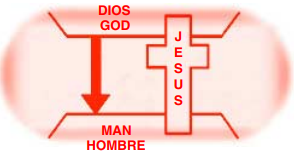 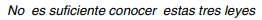 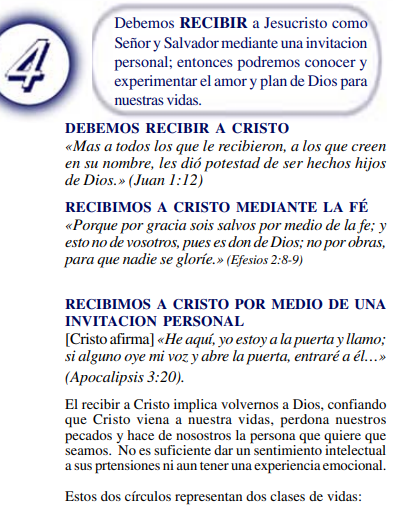 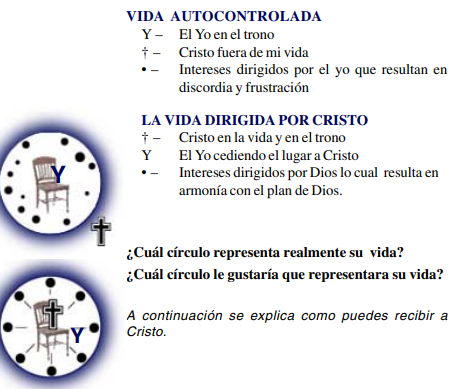 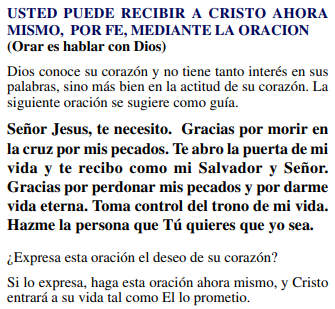 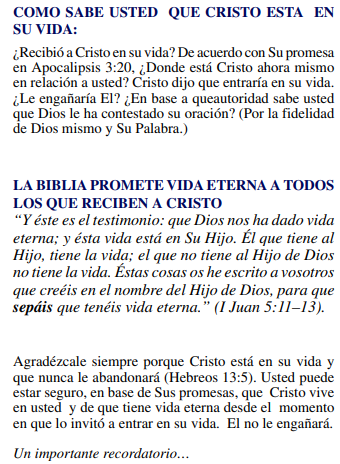 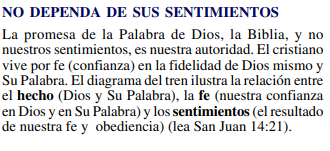 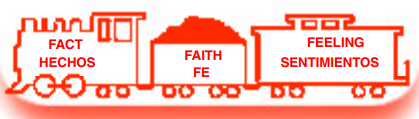 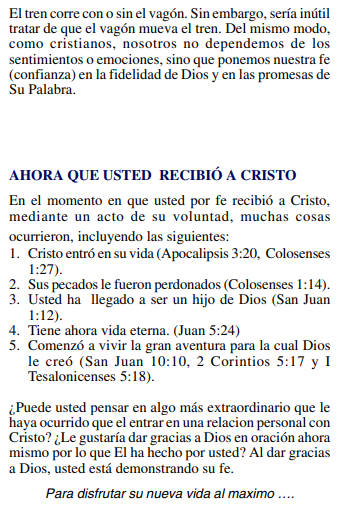 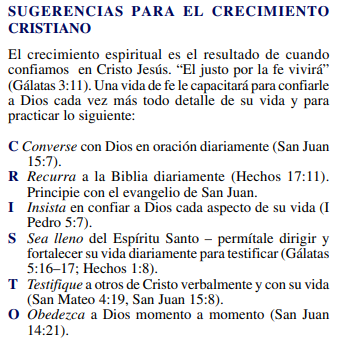 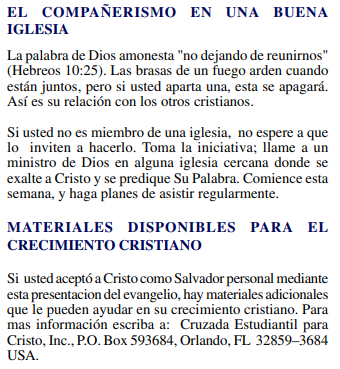 (Si aceptaste a Cristo Hechos 2:42 a Ministerios le encantaría saberlo. O si tiene algo que compartir sobre estas hojas de trabajo, háganoslo saber.)nathand@242ministries.orgعربى:https://www.youtube.com/watch?v=ePa_MElCi68https://www.youtube.com/watch?v=o0GFYMPArW0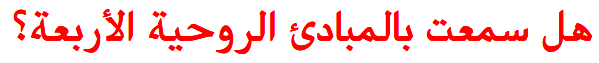 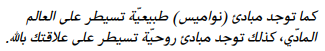 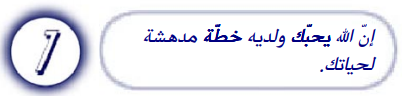 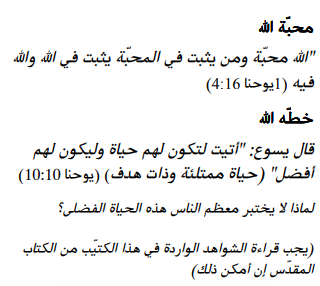 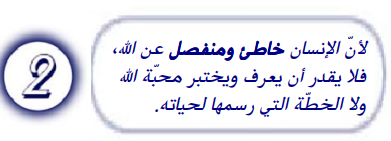 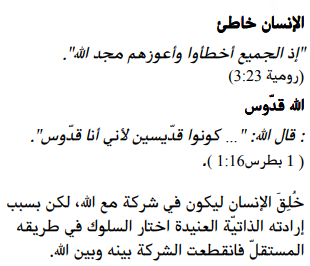 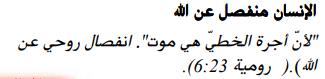 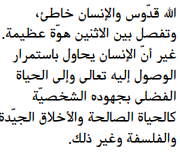 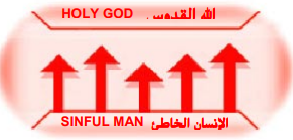 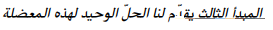 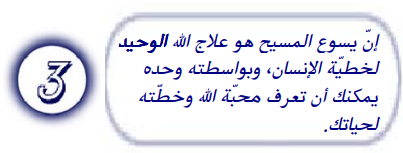 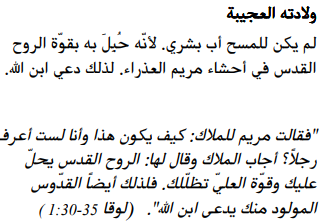 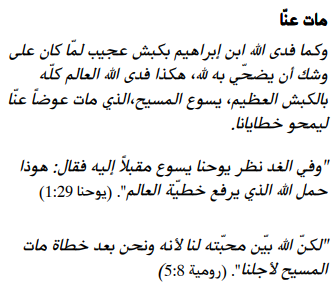 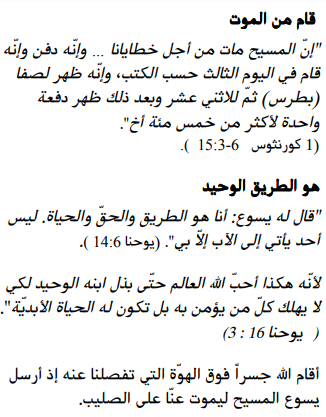 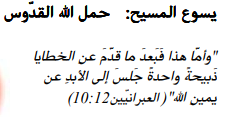 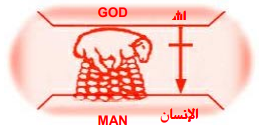 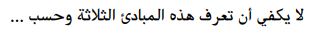 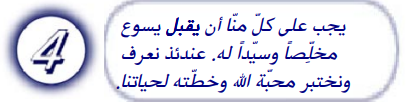 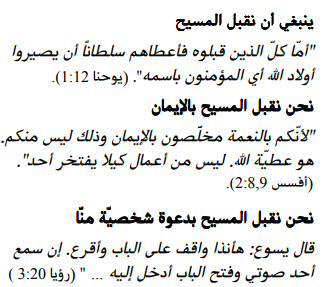 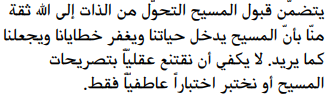 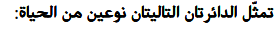 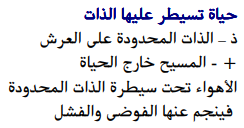 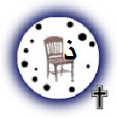 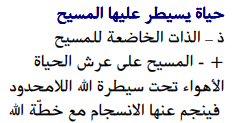 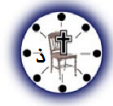 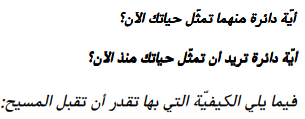 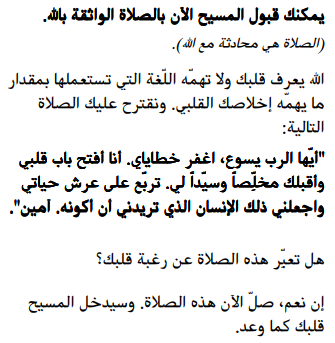 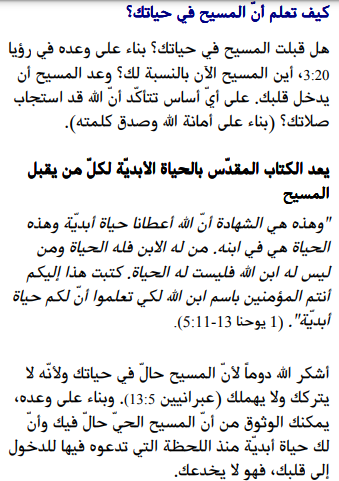 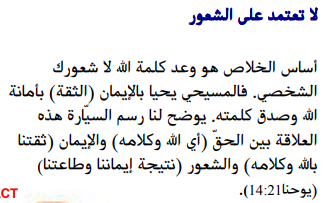 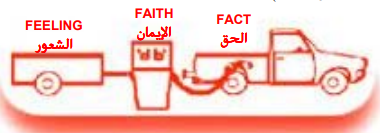 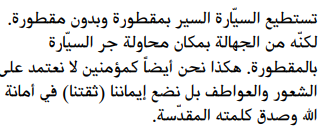 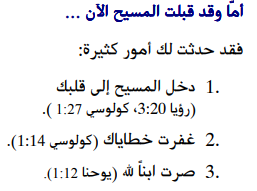 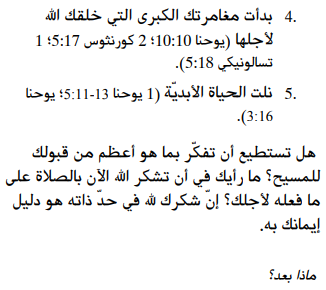 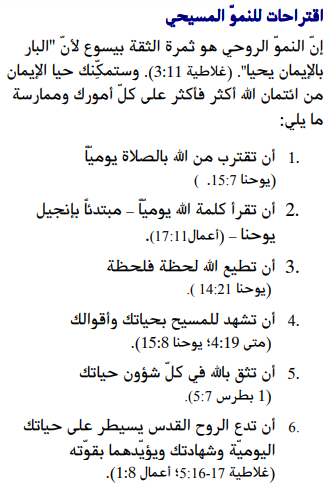 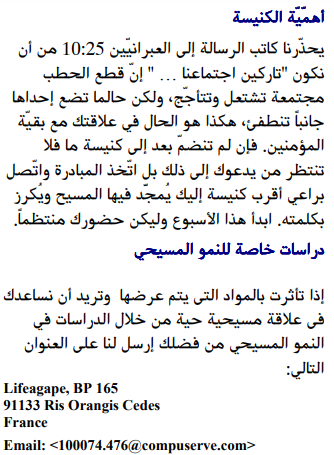 إذا قبلت المسيح فإن الخدمات تحب أن تعرف. أو إذا كان لديك أي شيء تريد مشاركته حول أوراق العمل هذه ، فيرجى إخبارنا بذلك.nathand@242ministries.orgفارسی:https://www.youtube.com/watch?v=eWLsQ0DTsq0&t=12s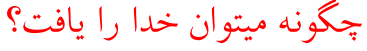 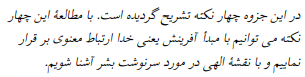 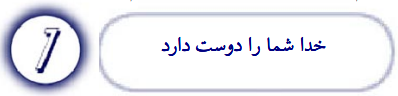 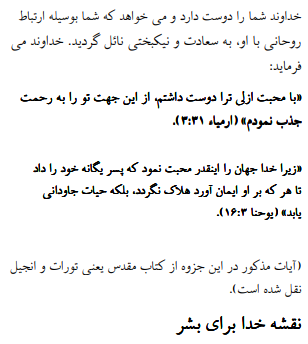 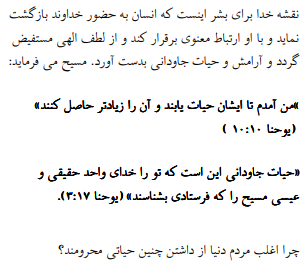 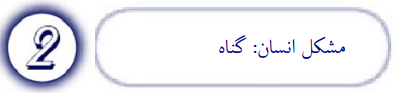 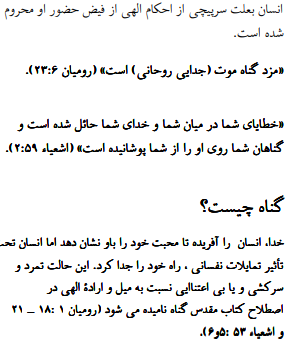 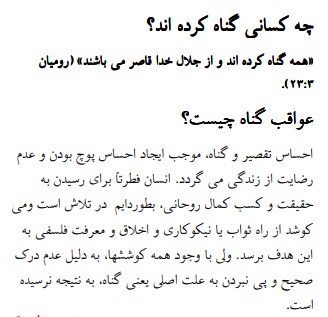 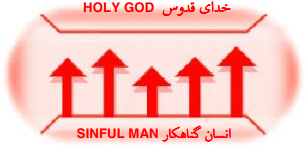 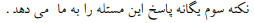 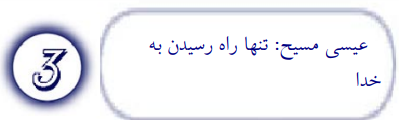 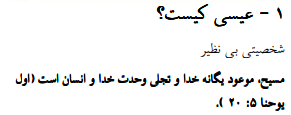 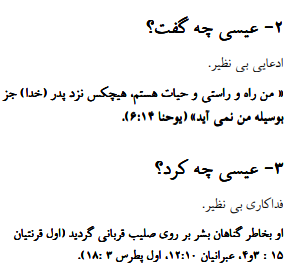 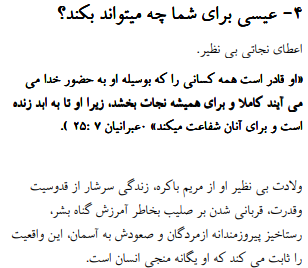 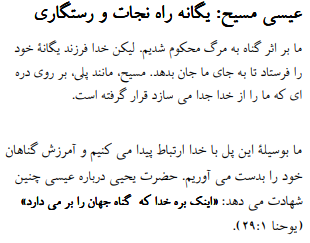 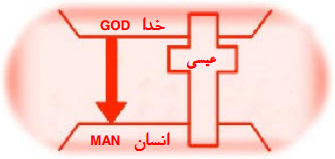 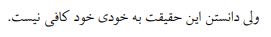 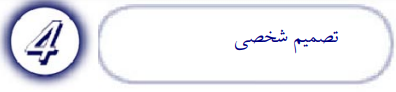 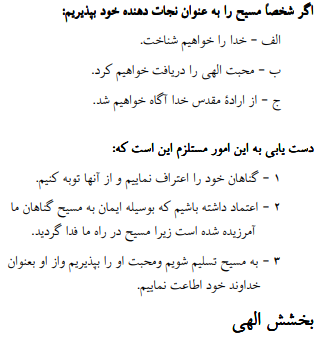 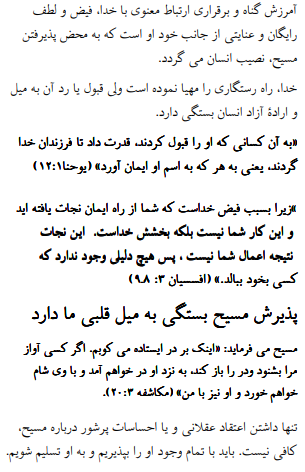 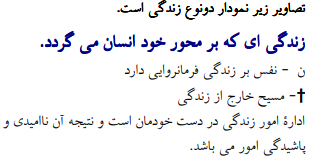 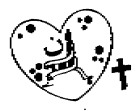 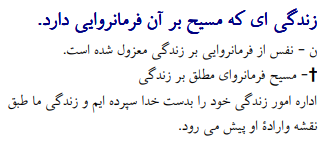 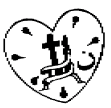 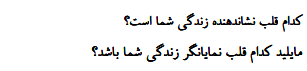 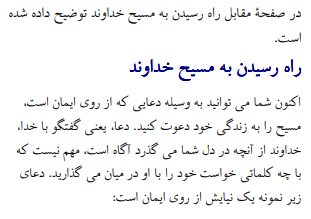 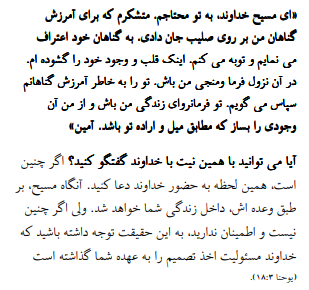 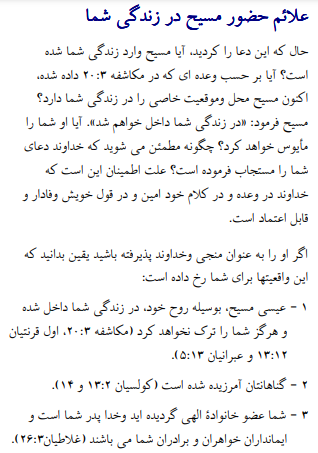 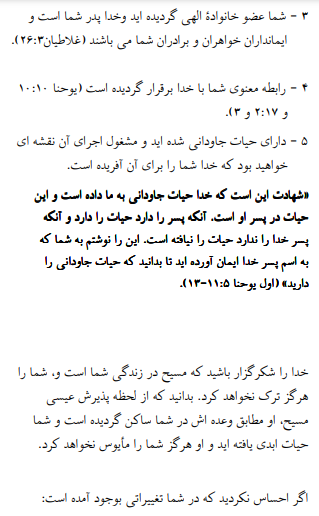 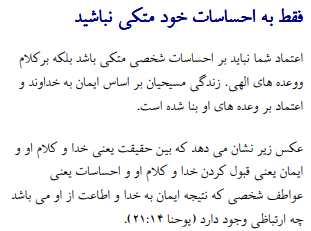 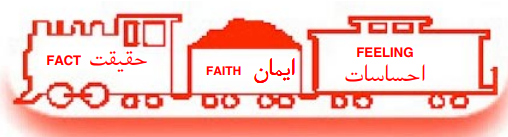 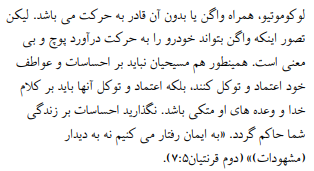 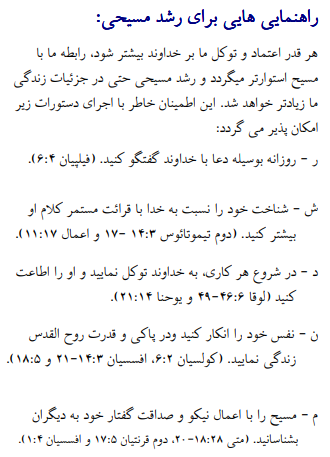 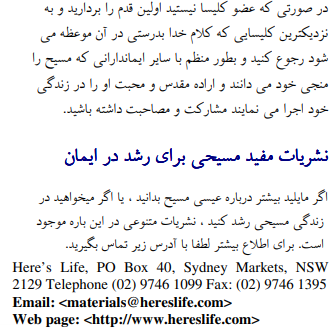 اگر مسیح را پذیرفتید اعمال رسولان 2:42 وزارتخانه ها دوست دارند بدانند. یا اگر چیزی برای به اشتراک گذاشتن در مورد این کاربرگ ها دارید ، لطفاً به ما اطلاع دهیدnathand@242ministries.orgاردو:https://www.youtube.com/watch?v=6-GclzuUbxY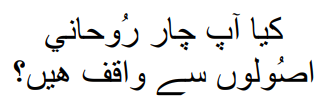 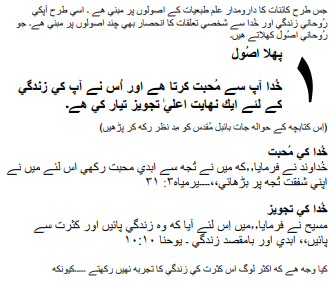 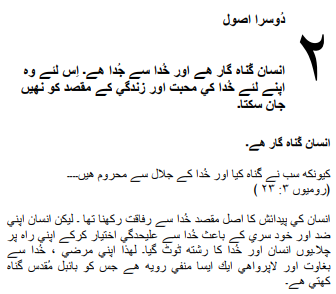 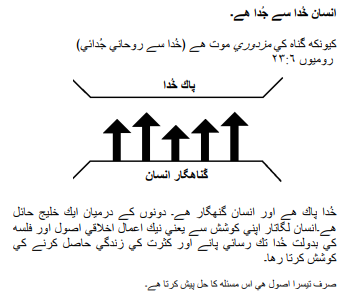 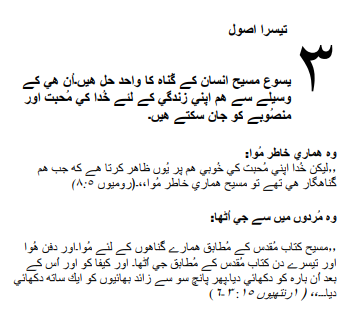 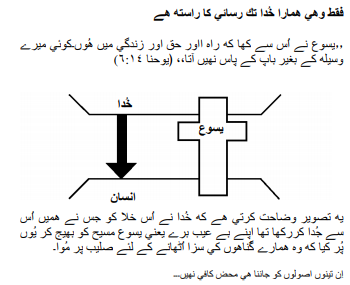 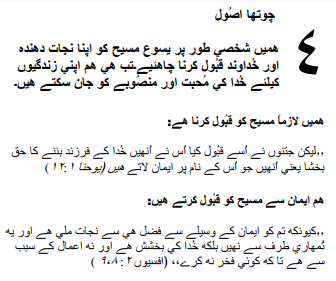 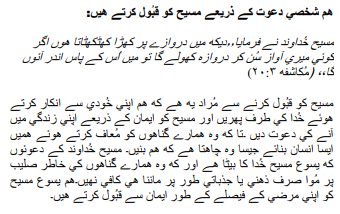 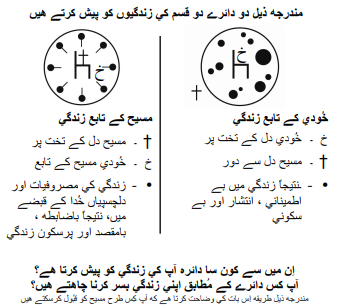 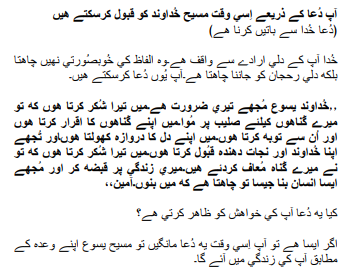 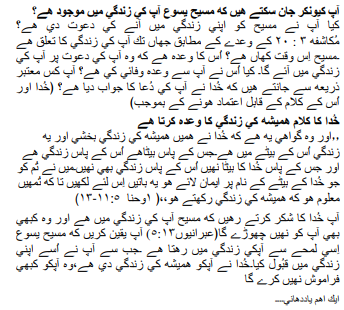 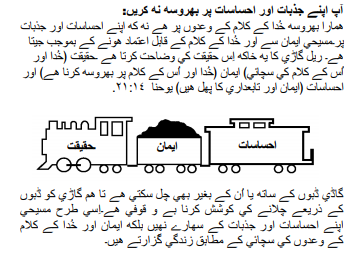 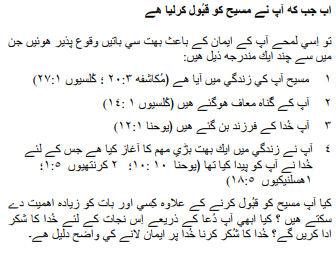 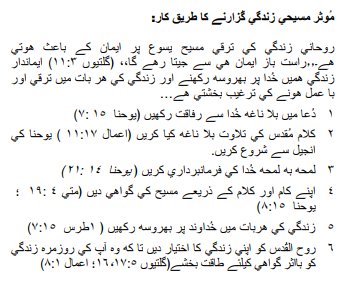 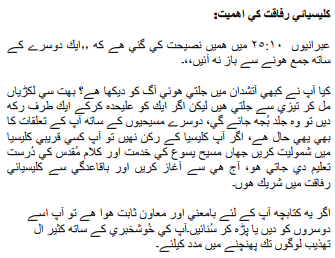 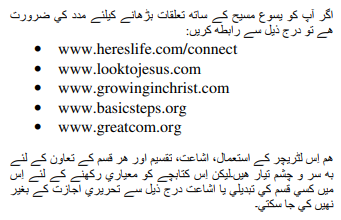 اگر آپ نے مسیح کے اعمال کو قبول کیا تو 2:42 وزارتیں جاننا پسند کریں گی۔ یا اگر آپ کے پاس ان ورک شیٹس کے بارے میں کچھ شیئر کرنا ہے تو براہ کرم ہمیں بتائیں۔nathand@242ministries.orgTürk:https://www.youtube.com/watch?v=6YwHd_PwOOQ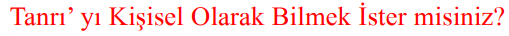 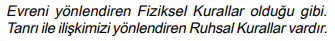 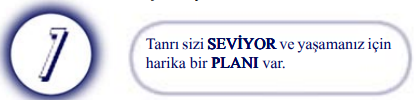 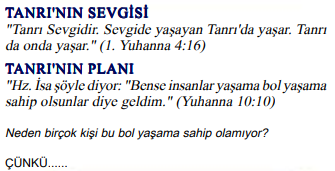 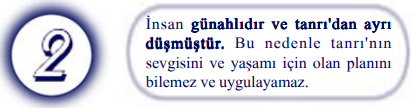 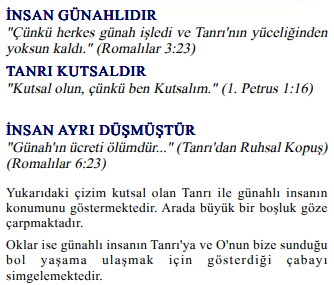 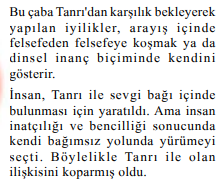 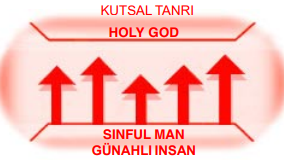 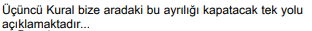 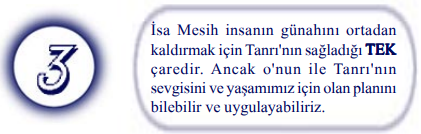 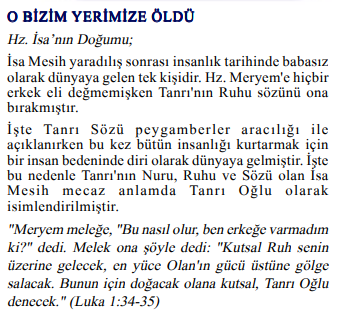 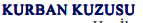 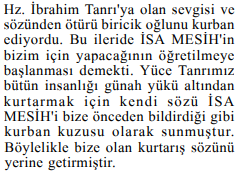 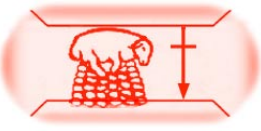 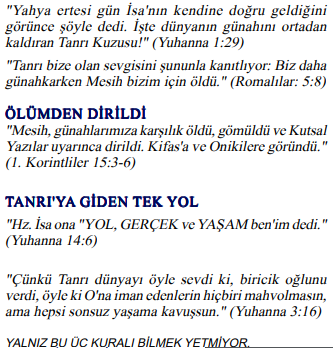 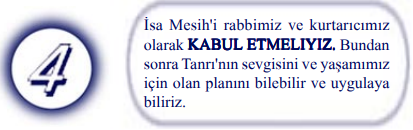 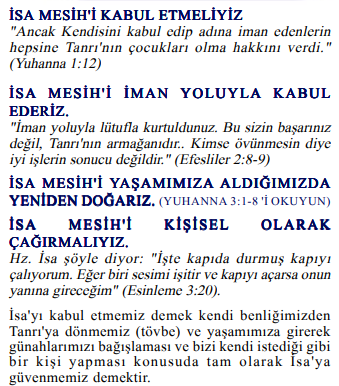 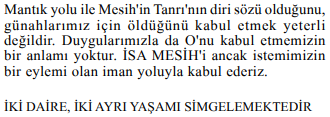 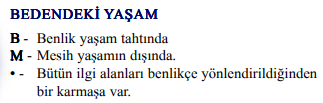 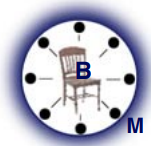 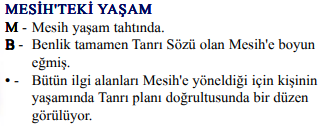 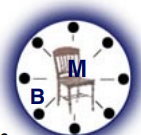 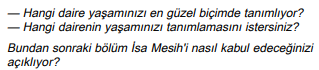 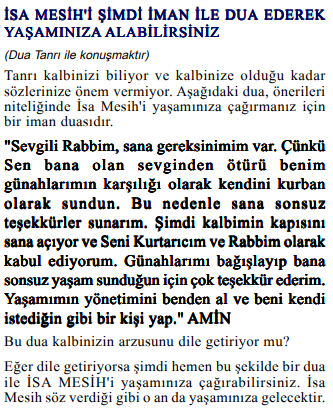 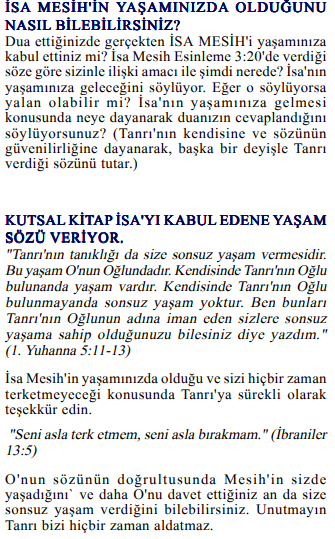 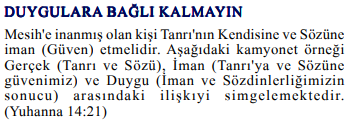 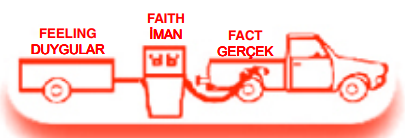 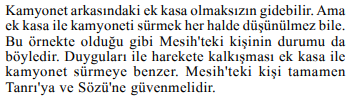 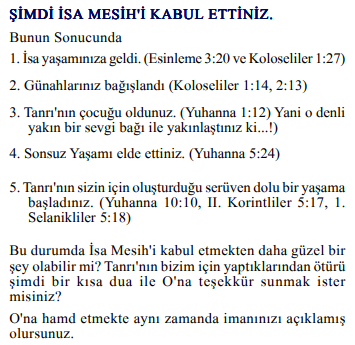 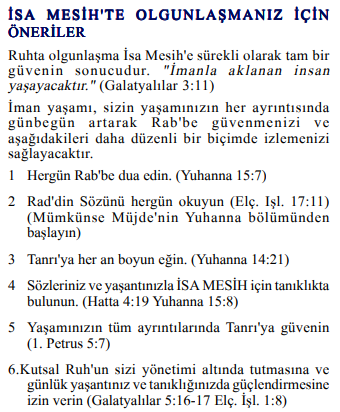 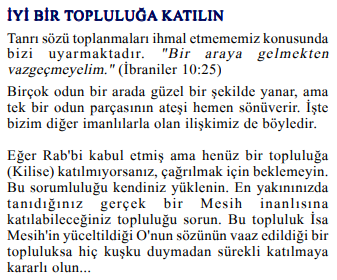 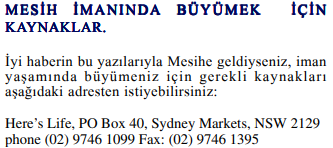 Mesih'in Elçilerinin İşleri 2:42'yi kabul ettiyseniz, Bakanlıklar bilmek ister. Veya bu çalışma sayfaları hakkında paylaşmak istediğiniz bir şey varsa lütfen bize bildirin.nathand@242ministries.orgहिंदी:https://www.youtube.com/watch?v=NR7AieVQI2Ahttps://www.youtube.com/watch?v=nmHla8doL5o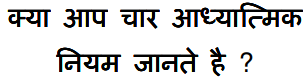 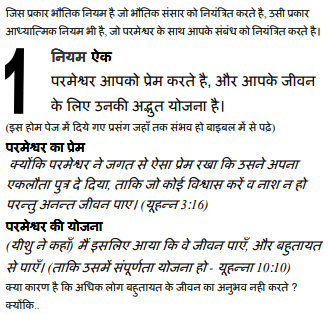 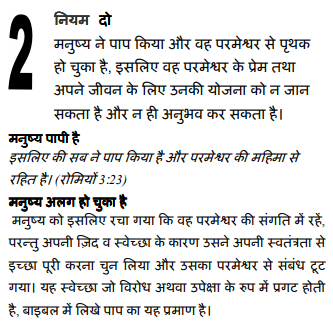 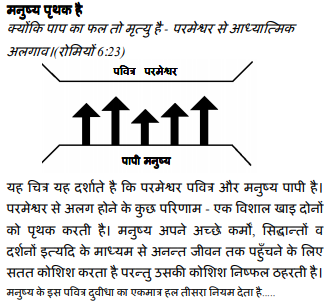 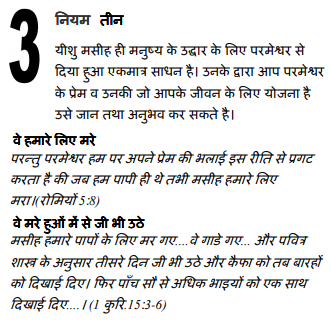 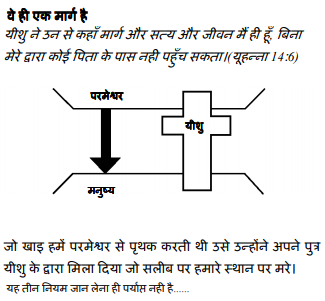 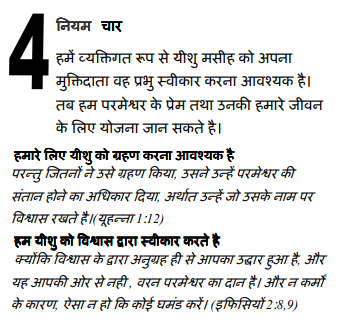 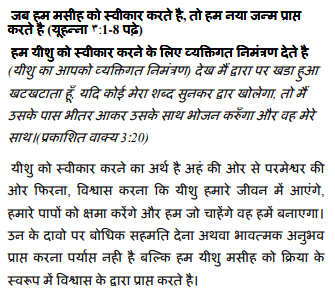 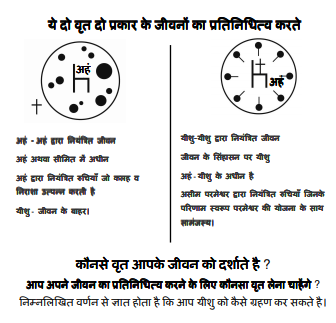 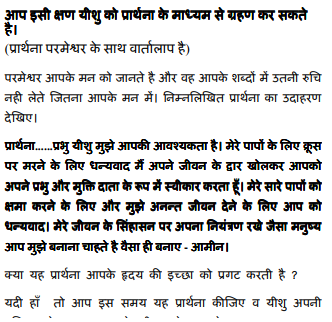 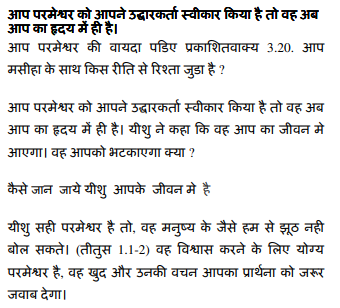 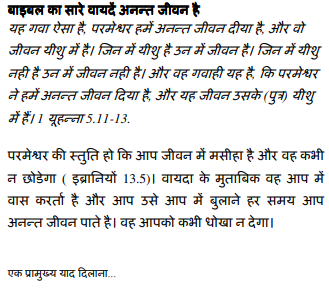 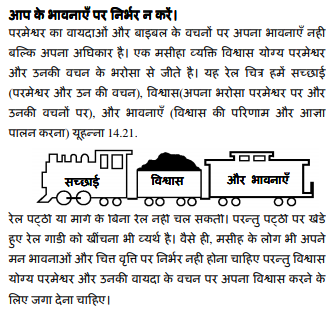 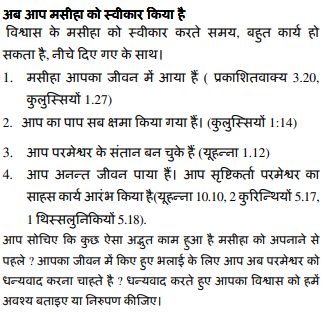 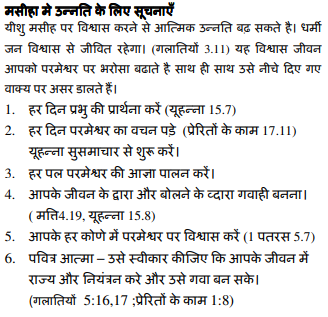 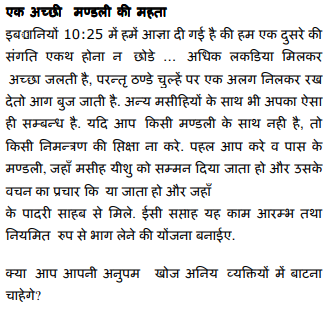 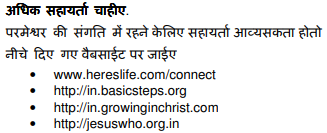 यदि आप मसीह के कामों को स्वीकार करते हैं प्रेरितों 2:42 मंत्रालयों को जानना अच्छा लगेगा। या यदि आपके पास इन कार्यपत्रकों के बारे में साझा करने के लिए कुछ है तो कृपया हमें बताएं।nathand@242ministries.org中国人:https://www.youtube.com/watch?v=ebaT4PvcUEc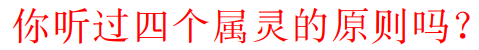 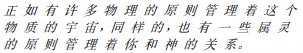 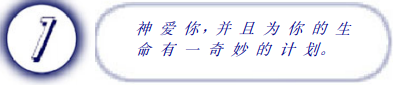 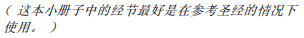 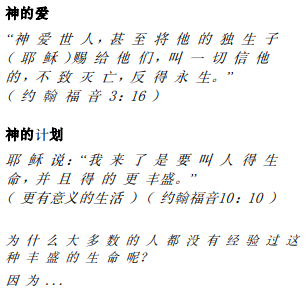 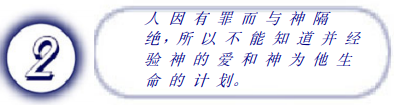 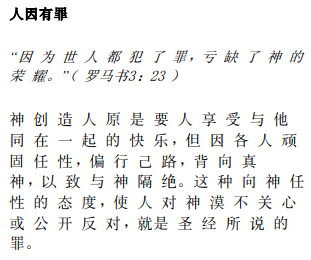 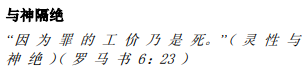 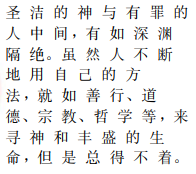 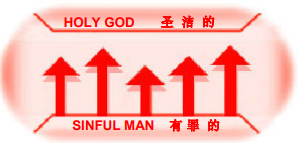 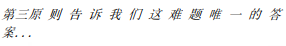 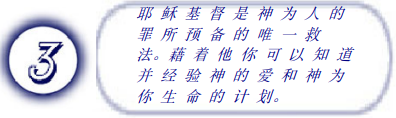 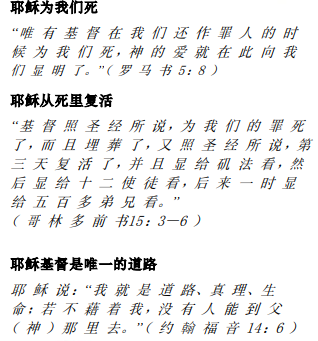 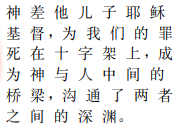 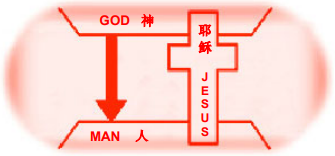 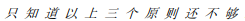 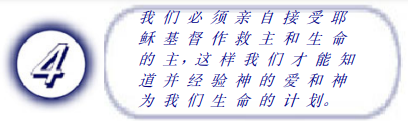 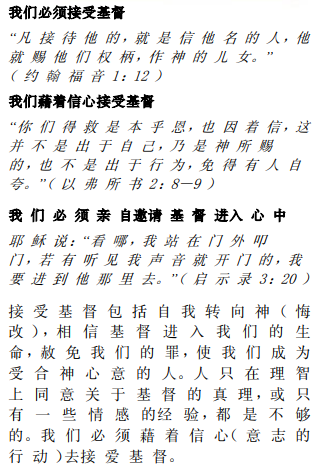 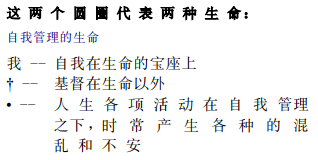 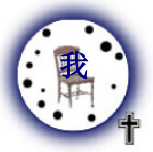 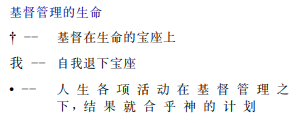 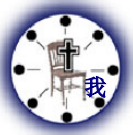 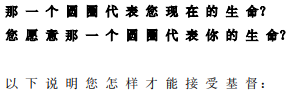 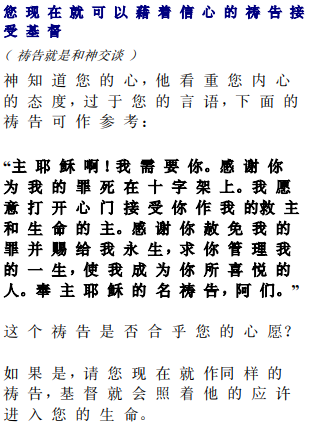 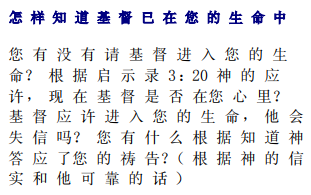 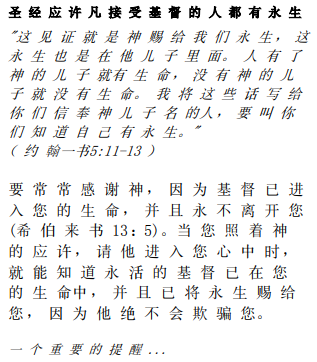 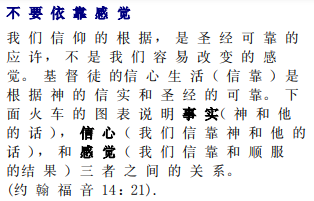 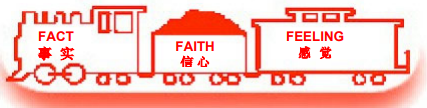 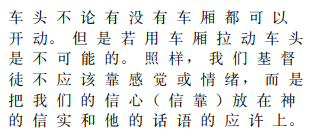 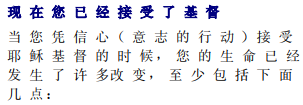 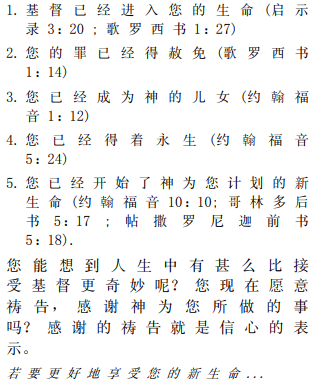 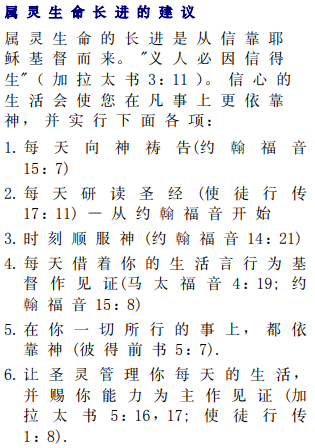 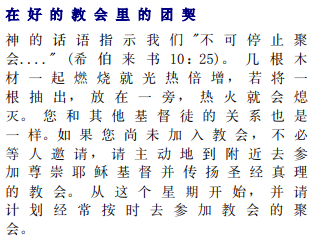 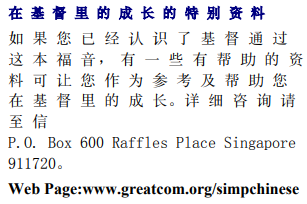 如果你接受基督使徒行传 2:42 事工很想知道。或者，如果您对这些工作表有任何要分享的内容，请告诉我们。nathand@242ministries.orgEnglishespañolFotoIYo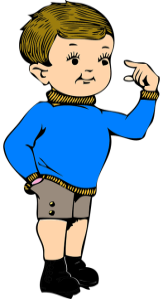 You (Singular)Tú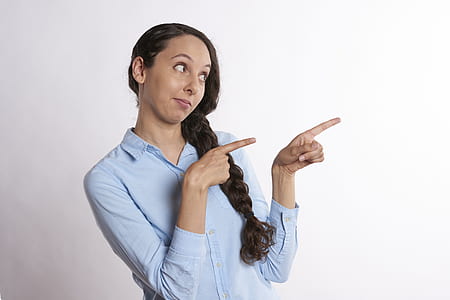 He/SheÉl/Ella/Usted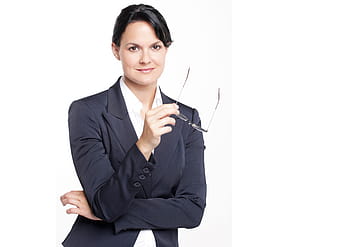 WeNosotros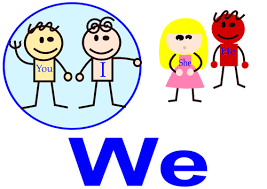 You (plural)Vosotros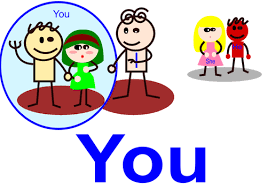 TheyEllos/Ellas/Ustedes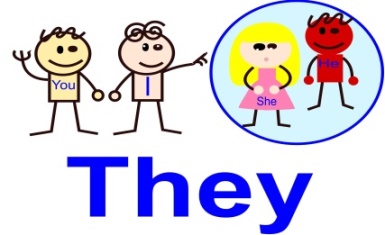 EnglishespañolFotoFather/Dadpadre/papá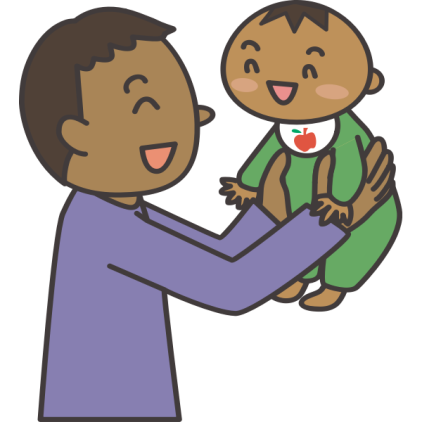 Mother/MomMadre/mamá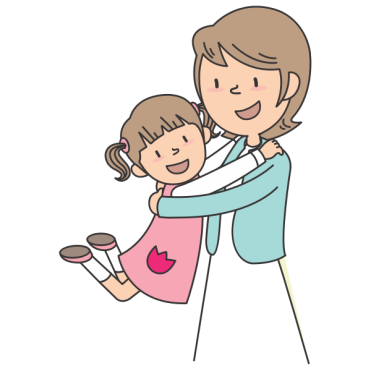 BrotherHermano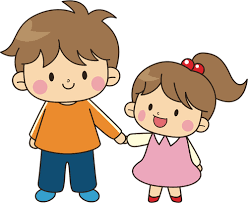 SisterHermanaGrandfather/GrandpaAbuelo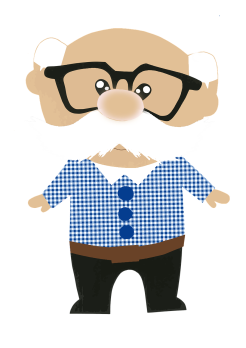 Grandmother/GrandmaAbuela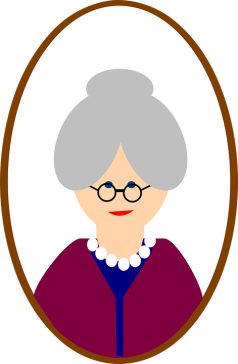 EnglishespañolFotoI amYo soyYo estoy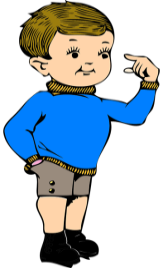 You (Singular) areTú eresTú estásHe isShe isIt isÉl es OR Él está  Ella es OR Ella estáUsted es/estáEs OR estáWe areNosotros somosNosotros estamosYou (plural) areVosotros soisVosotros estáisThey areEllos son OR Ellos estánEllas son OR Ellas estánUstedes son/estánSon OR Están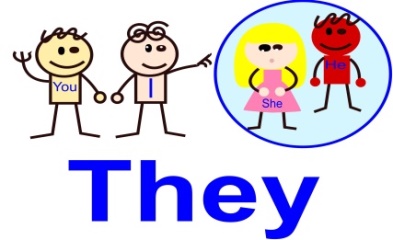 EnglishespañolFotoHappyFeliz / Contento(a)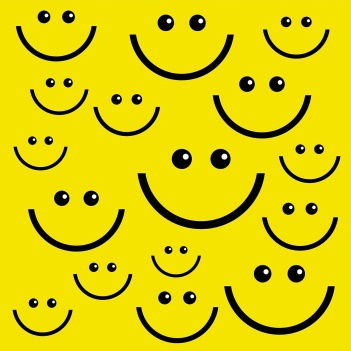 SadTriste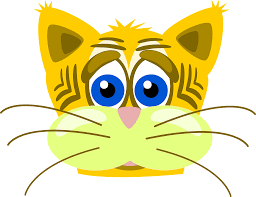 Mad or AngryEnojado(a)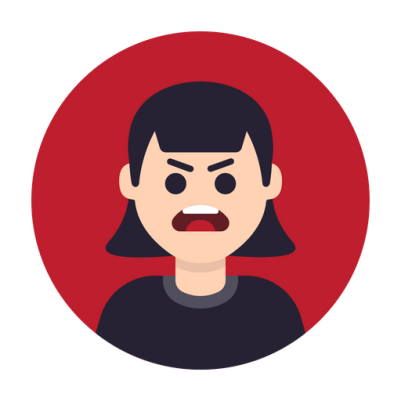 Fear or ScaredMiedo o Asustado(a)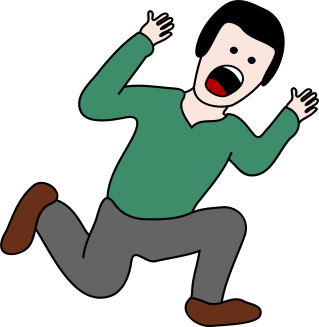 SurprisedSorprendido(a)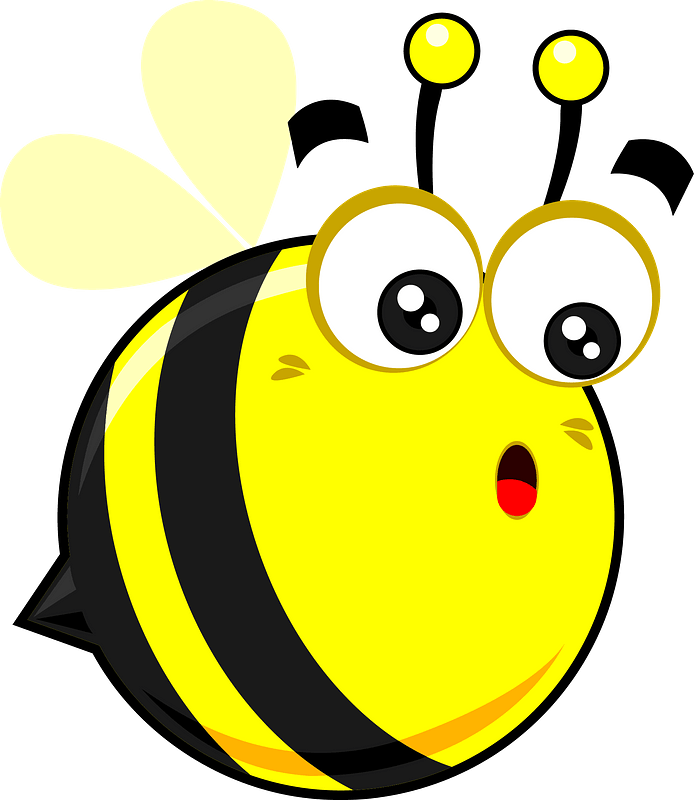 ExcitedEmocionado(a)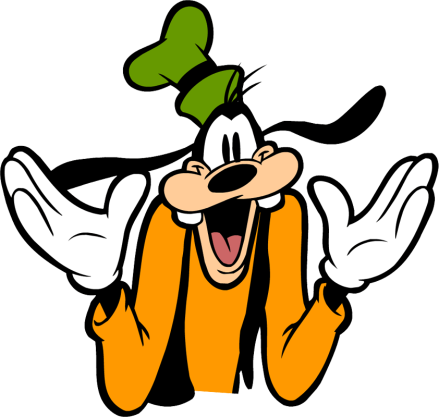 Tired or SleepyCansado(a) o soñoliento(a)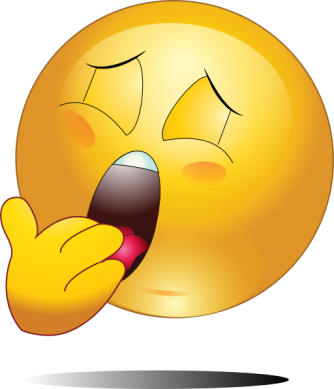 Hungryhambriento(a)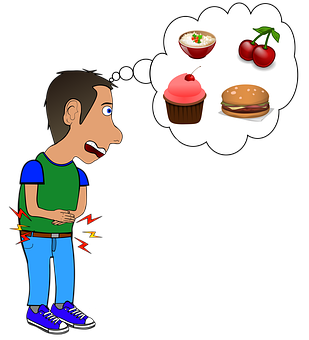 SickEnfermo(a)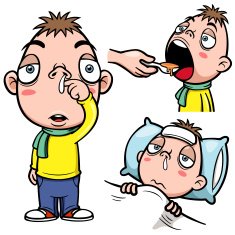 EnglishespañolFotoMeMeYou (Singular)TeHim/Her/ItLo/LaUsNos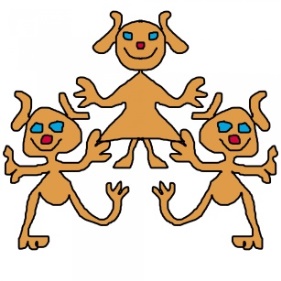 You (plural)OsThemLos/Las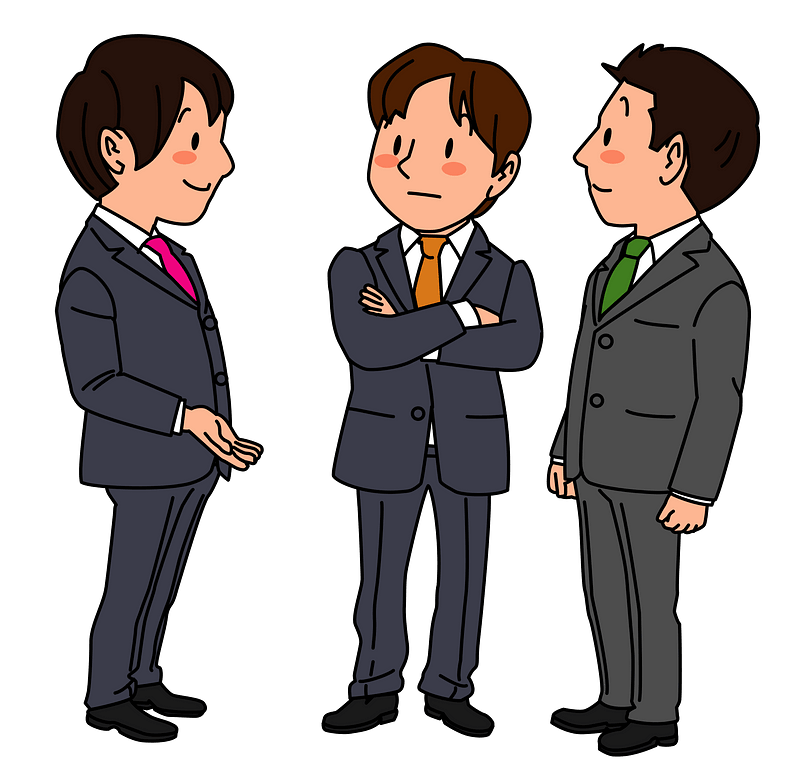 EnglishespañolFotobig or largegrande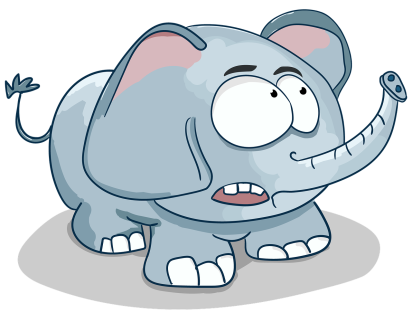 small or littlepequeño(a)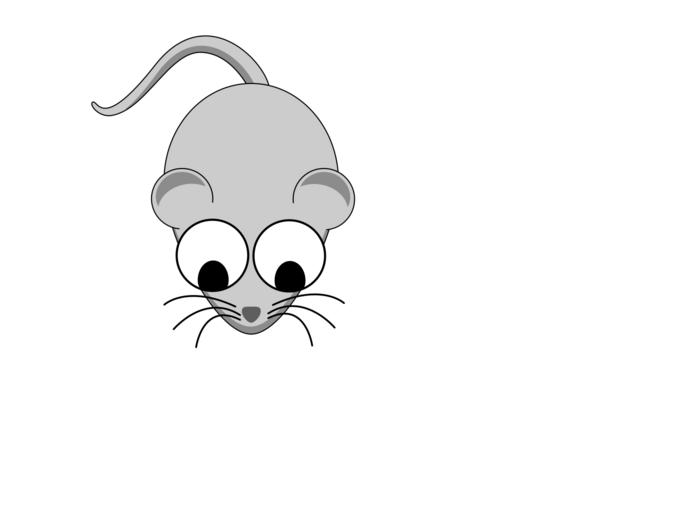 goodbueno(a)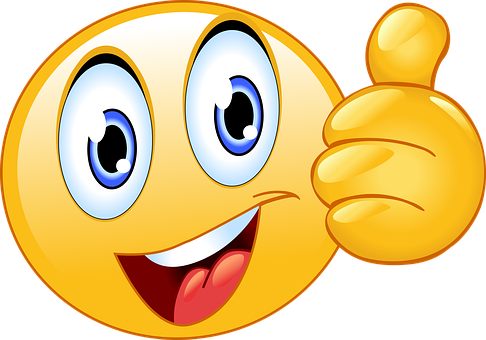 badmalo(a)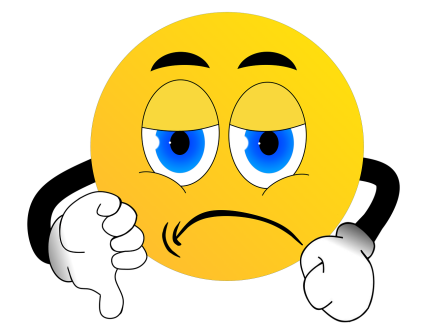 longlargo(a)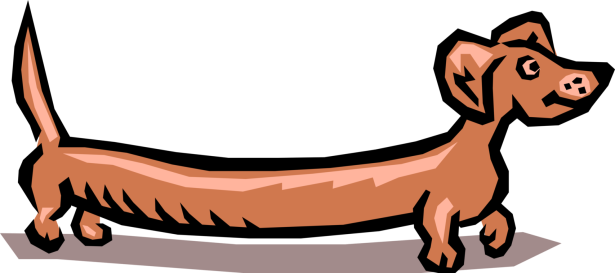 tallalto(a)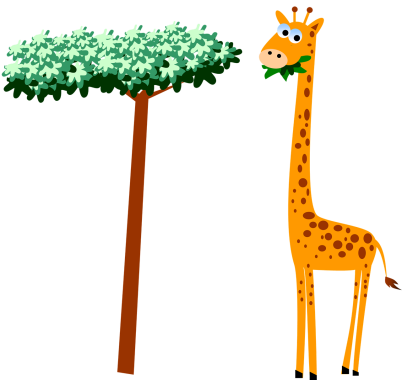 shortcorto(a) o bajo(a)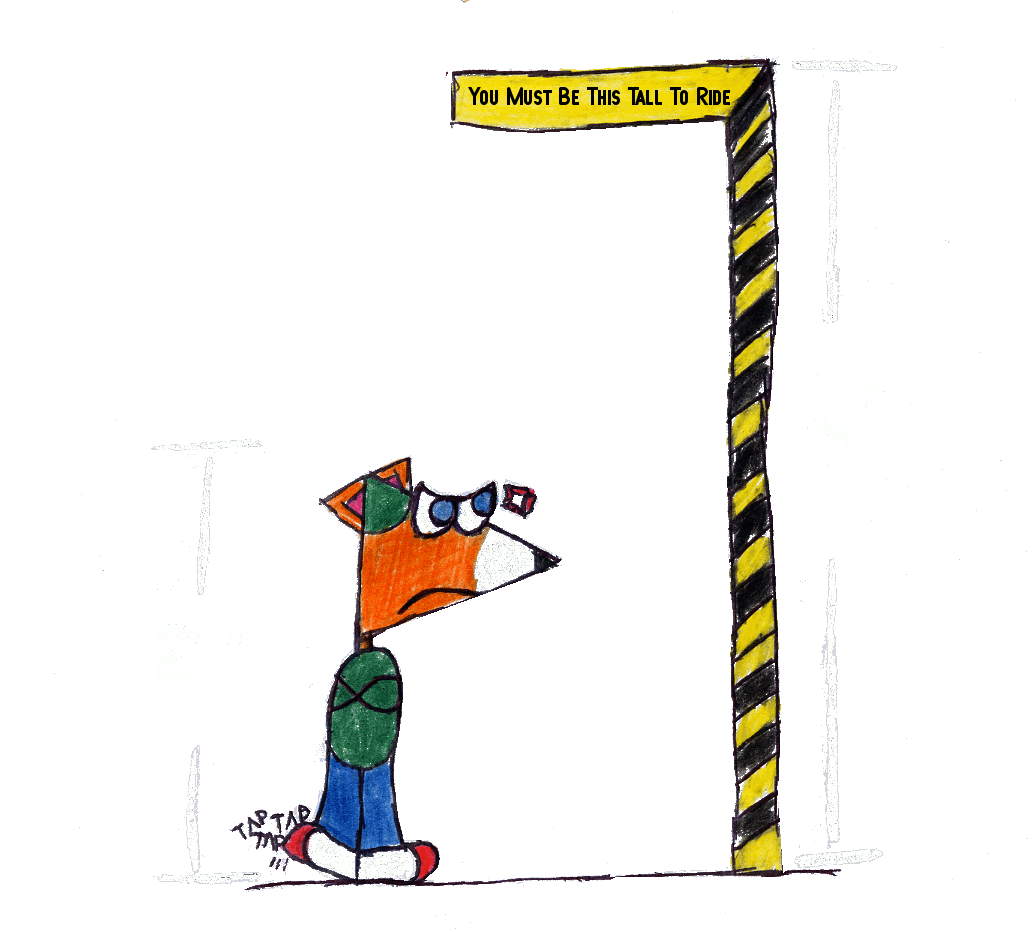 youngjoven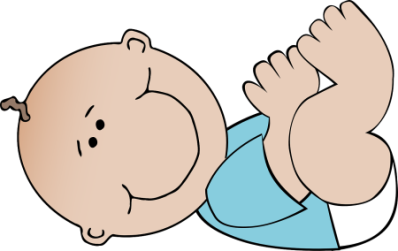 oldviejo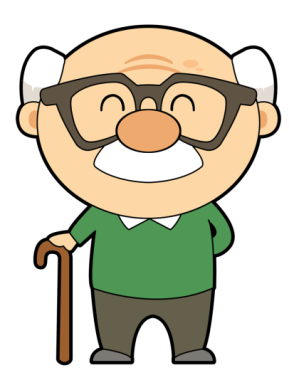 